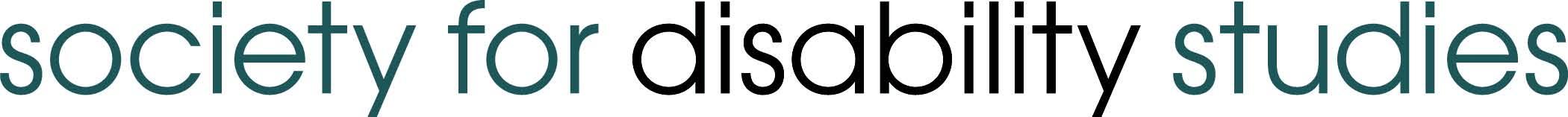 SDS@OSU Multiple Perspectives on Access, Inclusion, and DisabilityColumbus, Ohio, April 6-9, 2019The Society for Disability Studies (SDS) is pleased to co-conference with The Ohio State University’s Multiple Perspectives on Access, Inclusion, and Disability conference. The SDS Strand adds a day, allowing us to schedule conference events April 6-9, 2019.Generously funded by The Ohio State University and the Ethel Louise Armstrong Endowment, the OSU Multiple Perspectives Conference is extending its support to include SDS. Now in its 19th year, the OSU conference, running April 8-9, expands perspectives on disability and enhances community resources for a broad and diverse audience.The SDS Strand activities, which begin April 6, are open to all to attend but are arranged, proposed, peer-reviewed, and presented only by SDS Members. For information about becoming an SDS member or renewing for 2019 (no one is turned away for an inability to pay), please visit our website: http://disstudies.org.________________The Society for Disability Studies Strand“Emerging Disability Studies Perspectives:Ecologies of Care and Access on a World Scale”The SDS Strand aims to highlight the strength of our shared work and the importance of bringing multiple voices together to co-construct the future of disability studies across multiple landscapes of academia, community, grassroots movements, art communities, and organizations. Understanding that our growth and collective interdisciplinary contributions are vital, and that disability studies adopts a critical interdisciplinary and transdisciplinary approach to scholarly inquiry in solidarity with grassroots disability movements, we welcome emerging activists, artists, leaders, and scholars to join established communities for three days of SDS panels, discussions, workshops, and other collaborations. Disability studies and SDS have emerging roles in helping to elevate the voices of Disability Justice communities and in connecting with work in the Global South, especially promoting intersectional scholarly and advocacy work. These relationships can lead us to critically (re)examine, (re)theorize, (re)approach, and (re)imagine disability, care, and access on a world scale. Focus on the emergent in disability studies (topics, approaches, and communities where it has not mobilized yet) might better honor goals for prioritizing vital work being done with grassroots, community-grounded frameworks, centering those living at the intersection of multiple oppressions. Considering the responsibility of academia / privilege to address these needs, meaningful collaboration, and acknowledgement of interdependence in this work are key.SCHEDULE:Saturday, April 6, 2019: SDS Informal Evening Reception (6-10 pm.)Sunday, April 7, 2019: All day SDS STRAND! We will have a full array of concurrent sessions, a fine lunch, Paper Workshops, time to meet greet and discuss.DISCO Ball on Sunday evening 7-11 pm. OSU is hosting a keynote address by Dr. Jina Kim and Dr. Sami Schalk, follow by a Dinner Dance. The DISCO Ball is free and open to the public. Pack your dancing clothes!Monday and Tuesday, April 8-9, 2019: All day SDS STRAND at the OSU Multiple Perspectives Conference, ending at 6pm Tuesday. We will feature a Disability Studies Quarterly Archives Celebration, a Town Hall, and Judy Heumann, the SDS President’s Award recipient, will present a keynote event.REGISTRATIONAll SDS presenters for the Sunday, Monday, and Tuesday sessions as well as all attendees at the SDS Sunday Strand must register for the conference through SDS. Registration for SDS can be done online at disstudies.org or by email or snail mail. For the latter two options, please complete this form or a facsimile and email it to the Executive Office at SDS@disstudies.org. Snail mail should go to SDS, PO Box #5570, Eureka, CA 95502.Contact Information for Registrant: Full Name:  .Name for Program &/or Badge:  .Email (Members should use the email of their Membership): .Telephone (optional):  .Best way to Contact You:  .Affiliation (for Badge):  .SDS Membership:	Member; New or Renewal Pending;	Please Send Info; Not a Member.Dietary Preference/Restrictions for Sunday Lunch:  .Access Requirements:  .Are you Presenting at this Conference?  Yes;   Not this year.Would you like to volunteer? When?  .Are you bringing a Guest?  NO;  Yes One;  Yes Two.Anything Else?  .SDS Membership and Registration Fee Structure*	All SDS Presenters for the Sunday, Monday, and Tuesday sessions as well as all attendees at the SDS Sunday Strand must register for the conference through SDS.**	If you are bringing a Guest, you must fill out a form below for each Guest for security and for proper meal count and access arrangements.***	The Ohio State University has graciously supported this conference and in return, we charge their staff and students only for meals.GUEST INFORMATIONContact Information for First Guest:Name for Badge:  .Email (Theirs or yours if they so prefer.): .Telephone (optional):  .Best way to Contact You:  .Affiliation (for Badge):  .SDS Membership Interest?:  Please Send Information.Dietary Preference/Restrictions for Sunday Lunch:  .Access Requirements:  .Would you like to volunteer? When?  .Anything Else?  .Contact Information for Second Guest:Name for Badge:  .Email (Theirs or yours if they so prefer.): .Telephone (optional):  .Best way to Contact You:  .Affiliation (for Badge):  .SDS Membership Interest?:  Please Send Information.Dietary Preference/Restrictions for Sunday Lunch:  .Access Requirements:  .Would you like to volunteer? When?  .Anything Else?  . Membership / Fee Structure FeesNumberTotal Three Days SDS Professional Member/3 days*$170n/a$ SDS Student/Discounted Member/3 days*$50n/a$ Guest(s) of an SDS Member/3 days, limit 2**$50#$  Sunday Only Non-SDS Member Employed/Sunday Only with Lunch$100#$ Non-SDS Member Student/Low Income/Sunday Only with Lunch$20#$ SDS Members’ Guests/Sunday Only with Lunch**$20#$ OSU Staff/Sunday Only with Lunch***$20#$ Ohio Only, Students-Low Income/Sunday with Lunch***$10#$  Donations Please Consider a Donation to SDS to Help us Keep our Student/Discounted Fees Below Cost.Any Amountn/a$  TOTAL I Will Pay$ PAYMENT TENDER CHECK:  I will Enclose at Check Mailed to: SDS PO Box 5570, Eureka, CA, 95502.CHECK:  I will Enclose at Check Mailed to: SDS PO Box 5570, Eureka, CA, 95502.CHECK:  I will Enclose at Check Mailed to: SDS PO Box 5570, Eureka, CA, 95502.CREDIT CARD:  Please charge my Credit Card:Number: ; Date: ; CVV: .CREDIT CARD:  Please charge my Credit Card:Number: ; Date: ; CVV: .CREDIT CARD:  Please charge my Credit Card:Number: ; Date: ; CVV: .ONLINE:  I will Pay Online: https://societyfordisabilitystudies.wildapricot.org/event-3293260ONLINE:  I will Pay Online: https://societyfordisabilitystudies.wildapricot.org/event-3293260ONLINE:  I will Pay Online: https://societyfordisabilitystudies.wildapricot.org/event-3293260OTHER:  I will email SDS@disstudies.org to make other arrangements.OTHER:  I will email SDS@disstudies.org to make other arrangements.OTHER:  I will email SDS@disstudies.org to make other arrangements.Thank You!